Технологическая карта  для  дидактической игрушки«Кегли-шумелки»»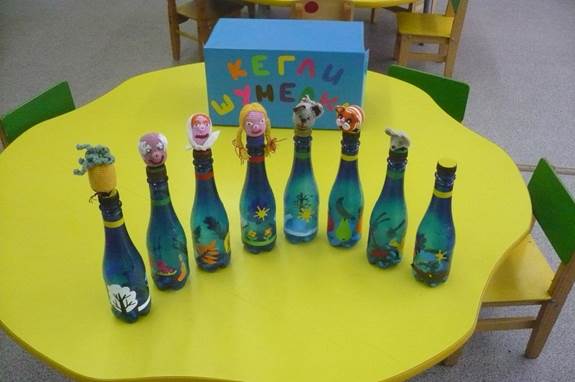 ФИО участников выставкиРябова Любовь АнатольевнаОбразовательная организацияДетский сад 98Творческое название игрушки, игры, игрового материала«Кегли-шумелки»Рекомендуемый возраст детей2-4 годаЗадачиОбразовательные:-формировать знания о сезонных изменениях в природе;-учить группировать предметы по теме, цвету;-способствовать запоминанию основных цветов;-формировать необходимые двигательные навыки и совершенствовать их.Развивающие:-развивать познавательную активность детей через организацию различных видов игр;-развивать мелкую моторику рук и пальцев;-развивать речевые навыки, коммуникативные способности;-развивать логическое мышление и зрительное восприятие;-стимулировать развитие внимания, памяти.Воспитательные:-воспитывать интерес к различным видам деятельности;-вызвать положительные эмоции от занятий физическими упражнениями;-воспитывать бережное отношение к своему здоровью, привитие привычки к ЗОЖ.Место игрушки, игры или игрового материала в образовательном процессе(способы использования игрушки или игрового материала)Игровое пособие включает 8 кеглей (из пластиковых бутылок), наполненных различными крупами. Кегли оформлены в соответствии с 4 сезонами (по 2 на каждое время года, одна-пейзаж, вторая-предметные картинки по определенной теме согласно сезона). С помощью липучки на верхнюю часть кегли могут крепиться персонажи по сказке «Репка».  Возможно использование игрушки как нестандартного физкультурного оборудования, как дидактического пособия, в организации театральной деятельности, индивидуальной работы, самостоятельной работы детей. Данное пособие отвечает принципам полифункциональности,  трансформируемости, безопасности.Подвижные игрыИгра « Один, два, три! А ну-ка, пошуми!»Цель: развитие внимания, ловкости и быстроты реакцииХод: Дети встают в круг около шшумелок. Воспитатель находиться внутри, он дает различные команды детям (прыжки, приседания и др.) и задает ритм бубном. После слов «Один, два, три! А ну-ка, пошуми!» дети должны быстро взять шумелку и погреметь над головой, чтобы водящий не успел забрать ее.Игра «Кто успел»Цель: развитие внимания, воспитание умения проигрывать.Ход: Шумелки расставлены по кругу (их на одну меньше количества игроков). Дети гуляют вокруг них под музыку. После окончания музыки задача детей быстро взять шумелку. Не успевший взять выбывает из игры.Игра «Светофор»Цель: развитие умения группировать предметы по цветуХод: Соревнуются трое. Их задача из общей массы шумелок выбрать шумелку с ободком нужного цвета (Красный, желтый, зеленый). Выигрывает самый быстрый.Игра «Мини боулинг»Цель: формирование навыков прокатывания мяча по прямой.Ход: Шумелки расставлены в один ряд. Дети по- одному прокатывают мяч по прямой так, чтобы сбить шумелки. Задача детей в ходе игры сбить все шумелки.ЭстафетыЦель: обучение игре в команде, формирование умений действовать сообща по сигналуИгра «Времена года»Цель: развитие внимания, двигательной активностиХод: Воспитатель демонстрирует по одной шумелке. Дети должны угадать время года и показать соответствующее природное явление. Зима- мороз-  греем руки, весна-сияние солнца-выброс рук в разных направлениях, лето- жара- плаваем, осень- листопад- кружимся и приседаем.Дидактические игрыИгра «Выбери нужную»Цель: развивать мыслительные операции.Ход: Воспитатель описывает какое –либо время года (загадывает загадку). Задача детей- найти и показать отгадку.Игра « Расскажи про время года»Цель: закрепление знаний о сезонных изменениях в природе.Ход: Ребенок вынимает из коробки шумелку и рассказывает детям о том времени года, которое он узнал.Игра «Назови предметы»Цель: способствовать запоминанию основных цветов.Ход: Воспитатель просит детей назвать как можно больше предметов такого цвета, как ободок на шумелке.Игра «Золушка»Цель: развитие мелкой моторики пальцев, упражнение в счете в пределах 5.Ход: воспитатель высыпает из шумелок 5 горошин, 5фасолек, 5 макаронин в общую тарелку, просит их разобрать на три группы. Далее каждый предмет нужно положить в нужную шумелку, при этом вслух посчитать. Игра « Назови одним словом»Цель: развитие мыслительных операцииХод: Воспитатель демонстрирует кеглю с предметными картинками и просит назвать все предметы одним словом, дополнит группу, рассказать о применении и др.Театральные игрыЦель: развивать речевые навыки, коммуникативные способности.-заучивание ролей по сказке «Репка»;-исценирование сказки со звуковыми эффектами;-самостоятельная деятельность детей с отдельными персонажами.Используемые материалы в изготовлении игрушки или игрового материалаПластиковые бутылки, самоклеящаяся бумага, яйца от киндер-сюрпризов, нитки разных цветов, фасоль, горох, песок, соль, макароны,  крупы.